ED4391 SEE-I ActivityEstablishing prior knowledge using SEE-I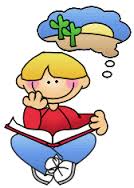 SEE-I is a teaching strategy designed to help us clarify the meanings of concepts, expressions, questions, issues, etc. (Nosich, 2013).  It is often used as an introductory and a concluding activity when teaching for conceptual understanding. Task: Without consulting any course material, complete a SEE-I on the concept critical thinking:State your meaning of critical thinking in a short sentenceElaborate upon your meaning of critical thinking in 2-3 sentences.Explain what your short sentence meansExample:  give an example and a counter-example of critical thinkingImage: clarify meaning of critical thinking by illustrating with an image, metaphor or analogy. 